平成２５年度ご　案　内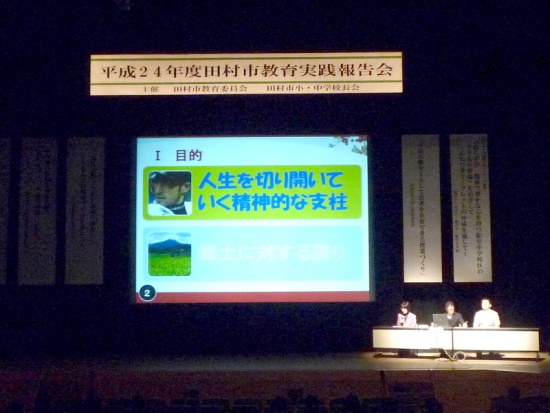 共に考えましょう、　　　　　　　　　　　　　　　　　　　未来を担う児童生徒の教育を！　この報告会において、田村市教育委員会が推進する「未来を担う人づくり」の具体的な教育活動の一端を発表いたします。それぞれの取り組みの成果と課題を教職員はもとより保護者や地域の皆様と共有していただき、今後の本市の教育伸展に資することを目的としています多くの皆様の参加を心よりお待ちしております。◇　日　程13:30　 14:00  14:15　                         　　 15:35                                   13:55  14:10　                           15:25                         16:15 　　 16:30◇　実践発表の内容【主催】田村市教育委員会　　【共催】田村市小・中学校長会き り と り せ ん                                                 　　　   　　平成２６年２月　　日「平成25年度田村市教育実践報告会」参加申込書お子さんを通して船引中学校へお届けください。受付開会行事 　○保・幼・小連携推進委員会の取組○幼・小・中連携ステップアップ事業 ○共同研究の取組から休憩 ○市学校教育指導委員会の取組意見交換閉会№実践発表等実践校等１田村市保・幼・小連携推進委員会の取組田村市保・幼・小連携推進委員会２「幼・小・中連携ステップアップ事業」移中学校区の取組緑幼稚園、緑小学校移中学校３「ともに学び合う授業の創造」田村市立船引小学校４　田村市学校教育指導委員による研究　代表2名田村市学校教育指導委員会参加者氏　名参加希望人　　数名